Выпускники 11 «А»  классаДигорской средней шкоды №2.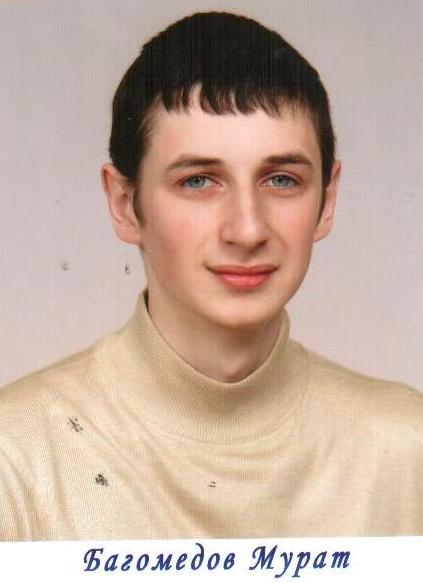 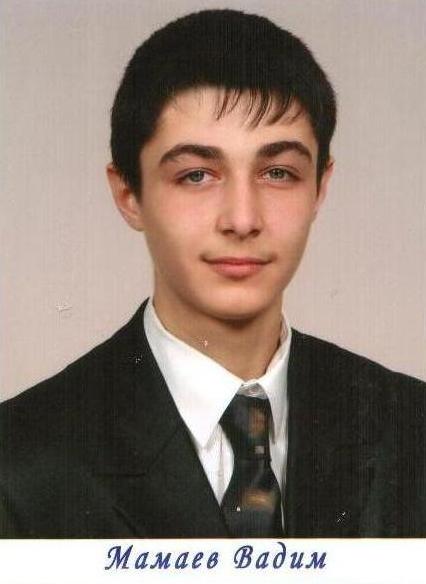 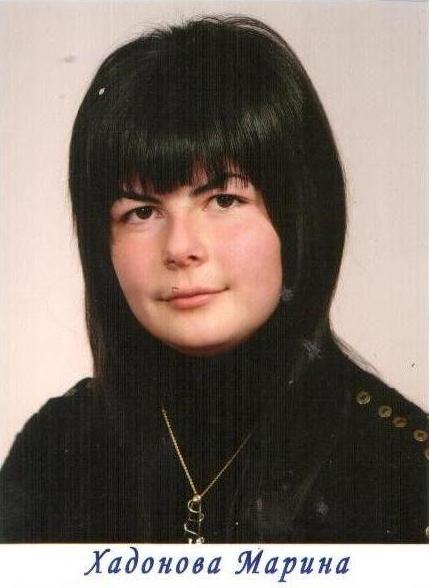 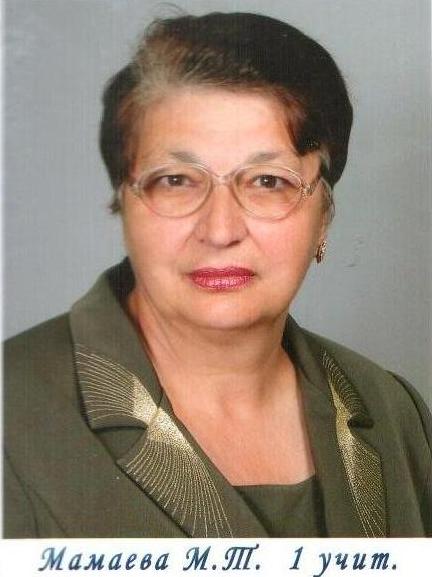 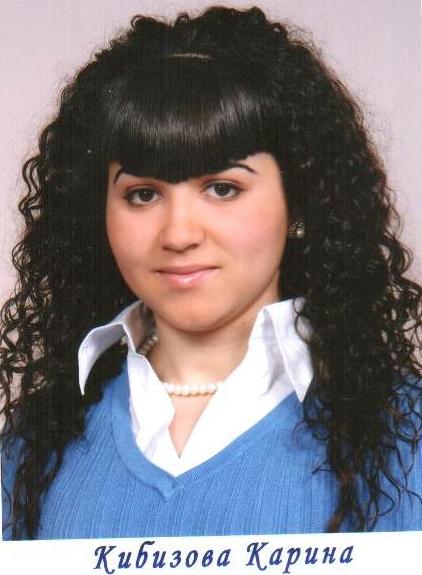 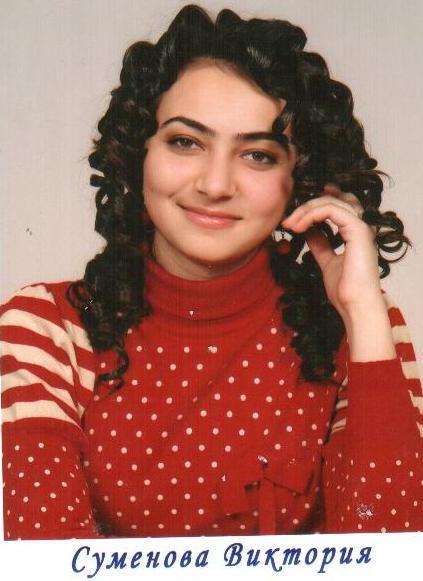 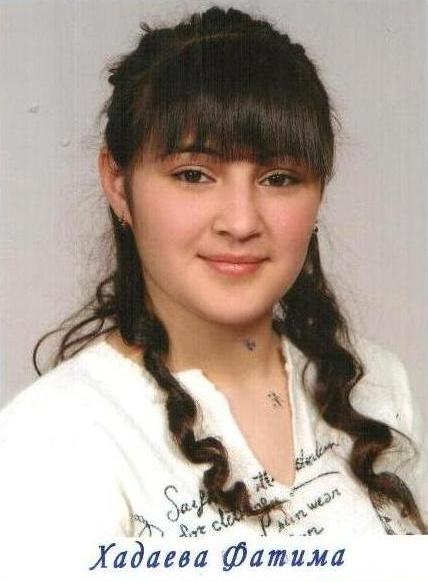 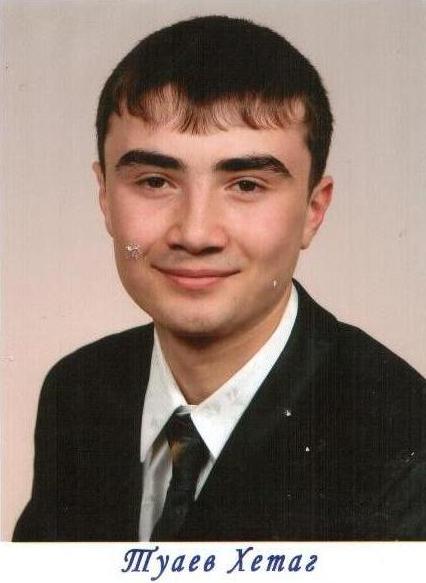 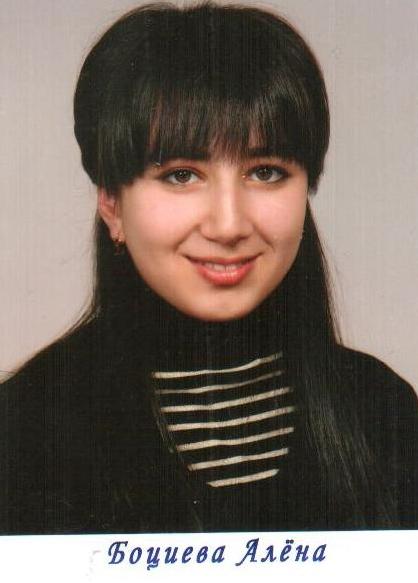 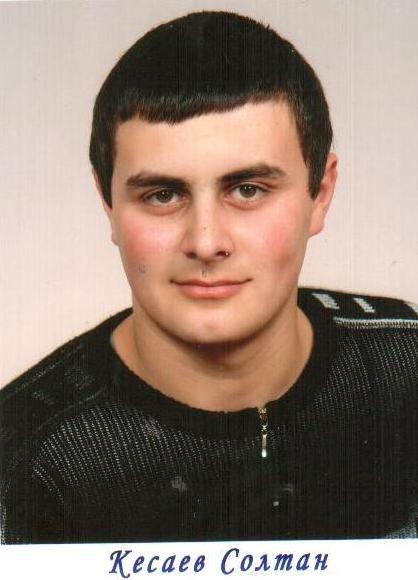 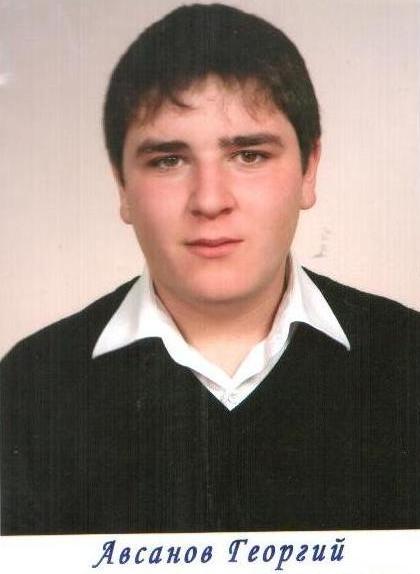 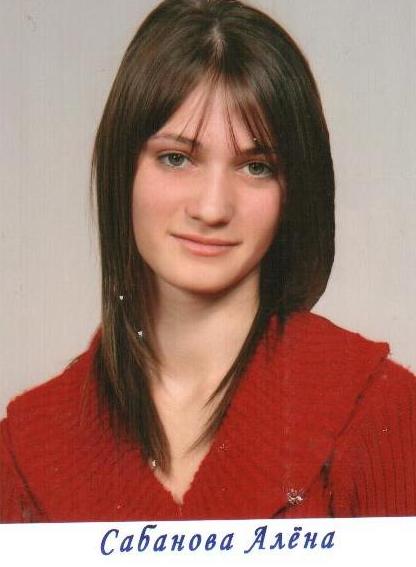 Выпускники 11 «А»  классаДигорской средней школы №2.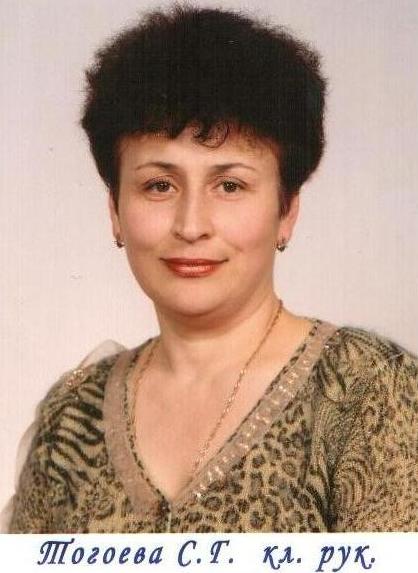 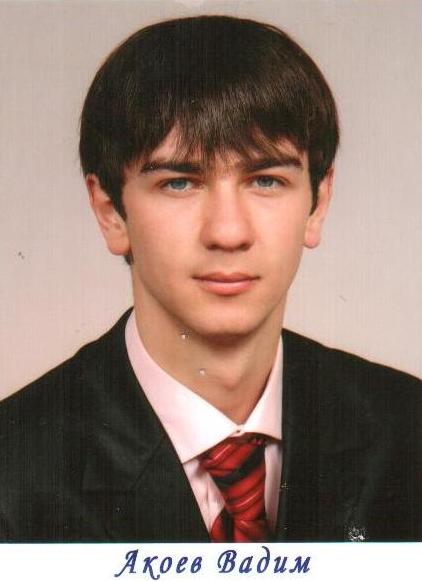 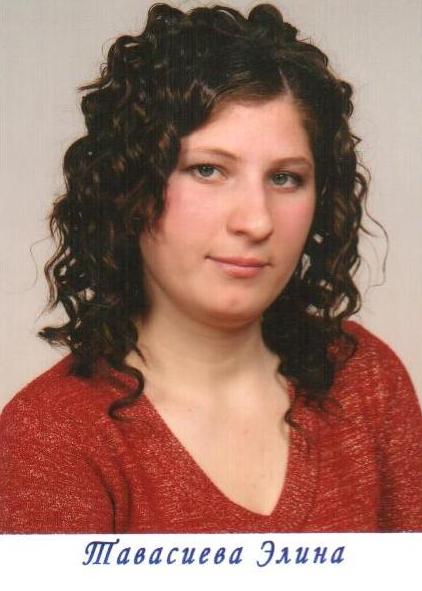 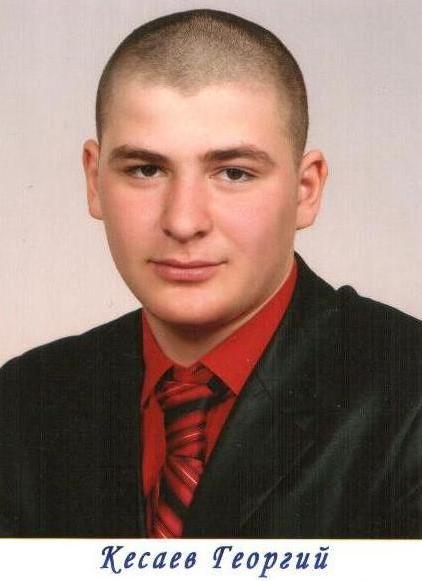 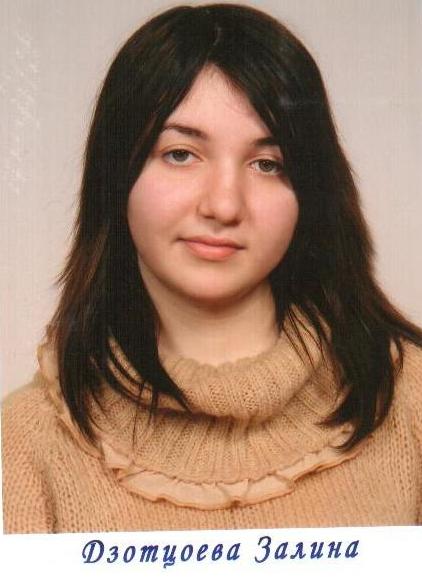 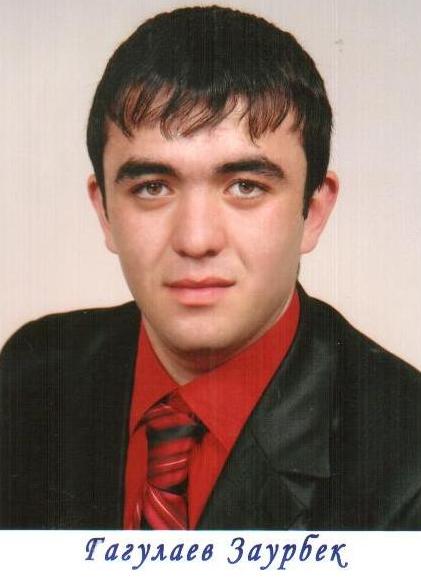 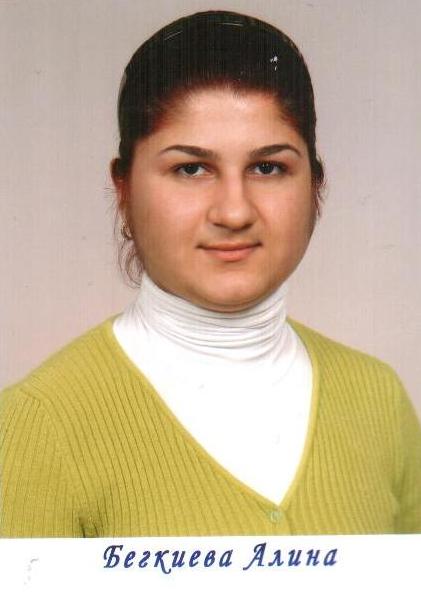 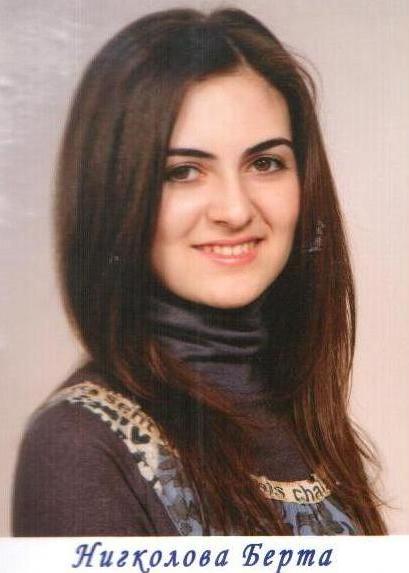 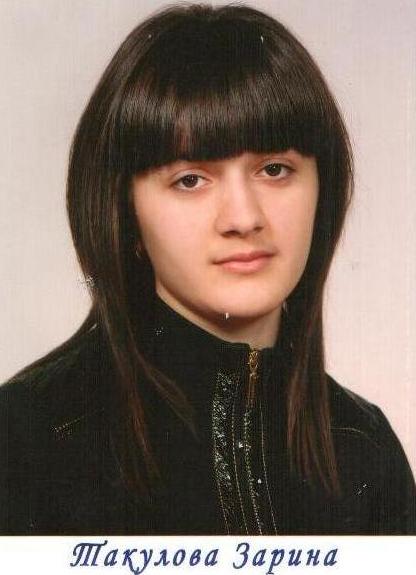 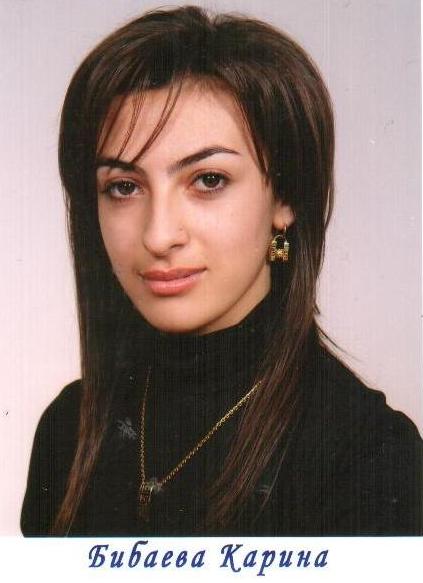 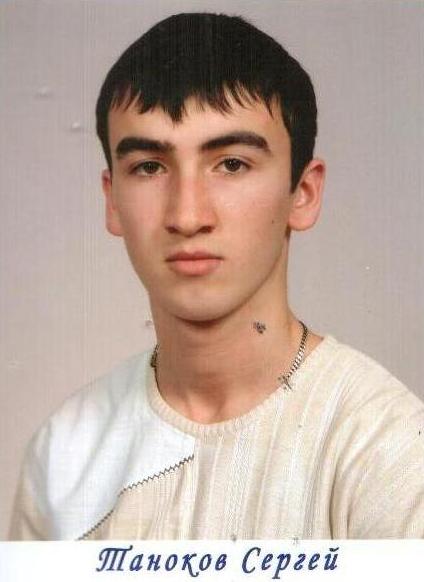 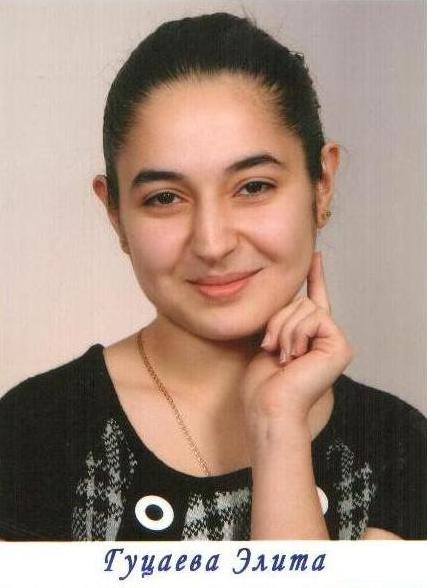 